Městská knihovna v Prazesídlo:IČ:bankovní spojení: datová schránka: zastoupené:{dále jen MKP)aMariánské náměstí 1, 115 72 Praha 100064467xxxxxxxxxxxxxxxxxxxxxxxxxxbxis3jaMgr. Irenou Šormovou, vedoucí oddělení metodiky služeb MKPGymnázium, Praha 2, Botičská 1sídlo:	Botičská 424/1, 128 00 Praha 2IČ:	613 88 106zastoupená:{dále jen Škola)Mgr. Stanislavem Luňákem, ředitelem školy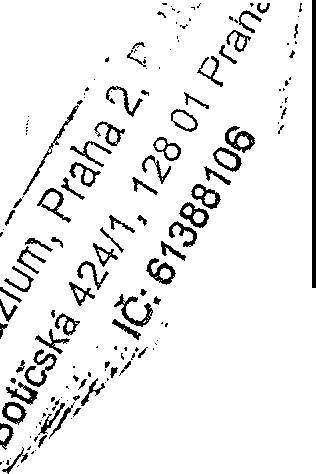 spolu uzavírají tuto SMLOUVU O SPOLUPRÁCIpodle§ 1746 odst. 2 Občanského zákoníku č. 89/2012 Sb., ve znění pozdějších předpisů{dále jen 11smlouva" )I.	Předmět smlouvySmluvní strany se rozhodly spolupracovat  v rámci projektu 11Naučit se učit" {dále jen Projekt), jehož cílem je rozvíjet mediální a informační vzdělávání studentů a zvýšit společenskou odolnost.V rámci Projektu MKP nabízí studentům a pedagogům Školy starším 15 let registraci do knihovny zdarma.MKP bude dále v rámci Projektu a ve spolupráci se Školou připravovat vzdělávací programy na míru pro studenty Školy.li.	Registrace studentů a pedagogů do knihovnyMKP ve spolupráci se Školou zaregistruje, případně prodlouží členství již zaregistrovaným studentům a pedagogům Školy, kteří mají zájem o účast v Projektu {dále jen Zájemci).Zájemci, kteří ještě nejsou registrováni v knihovně, se do knihovny online registrují.Škola předá MKP ověřený  seznam všech Zájemců. Součástí seznamu  bude jméno, příjmení a datum narození.MKP dle tohoto seznamu ověří registraci Zájemců a nastaví platnost jejich čtenářských průkazů na jeden rok počínaje datem ověření. Pokud Zájemce již má platný čtenářský průkaz, prodlouží MKP platnost jeho čtenářského průkazu o rok.Nově registrovaní Zájemci budou moci od okamžiku registrace MKP čerpat služby, které MKP poskytuje registrovaným čtenářům online.Po ověření si mohou Zájemci vygenerovat virtuální průkaz nebo si nechat vystavit fyzický průkaz na jakékoliv pobočce MKP.Ill.	Osobní údajeMKP i Škola jsou samostatnými správci osobních údajů Zájemců, jejich osobní údaje zpracovávají za jiným účelem a jinými  prostředky.  Smluvní  strany  zpracovávají  osobní údaje samostatně v souladu s nařízením Evropského parlamentu a Rady (EU) 2016/679 ze dne 27. dubna 2016 o ochraně fyzických osob v souvislosti  se zpracováním  osobních  údajů a o volném pohybu těchto údajů a o zrušení směrnice 95/46/ES.V souvislosti s plněním této Smlouvy dochází mezi Školou a MKP k předávání osobních údajů Zájemců, kteří mají zájem o účast v Projektu.Nad rámec osobních údajů, které mají smluvní strany již k dispozici, si předávají pouze informaci:že je Zájemce registrován v MKP,že je Zájemce studentem či pedagogem Školy.Smluvní strany se zavazují osobní údaje předávat vždy bezpečným způsobem,  elektronicky do datové schránky nebo osobně mezi zaměstnanci, kteří podepíší předávací protokol.MKP se zavazuje, že s přihlédnutím ke stavu techniky, nákladům na provedení, povaze, rozsahu, kontextu a účelům zpracování i k různě pravděpodobným a různě závažným rizikům pro práva a svobody fyzických osob, provede vhodná technická a organizační opatření, aby zajistila úroveň zabezpečení odpovídající danému riziku, tak aby zejména nemohlo dojít k náhodnému nebo protiprávnímu zničení, ztrátě, pozměňování, neoprávněnému zpřístupnění předávaných, uložených nebo jinak zpracovávaných osobních údajů Zájemců, nebo neoprávněnému přístupu k nim.Škola se zavazuje informovat Zájemce o tom, že v rámci Projektu dochází k výše ··•" uvedenému předání osobních údajů MKP.MKP se zavazuje Zájemce informovat o Zásadách zpracování osobních údajů v MKP.Spolupráce na vzdělávacích programechSmluvní strany budou společně vyvíjet a testovat aktuální verze workshopů mediálního vzdělávání a promýšlet další formáty spolupráce s cílem posílit mediální a informační gramotnost studujících.Propagace ProjektuMKP je oprávněna při propagaci Projektu používat název a logo Školy, logo použije podle pokynů Školy.OdpovědnostŠkola se zavazuje nahradit MKP škodu v případě, že v seznamu dle čl. li. 3 uvedla nesprávné jméno, příjmení či datum narození Zájemce a MKP se v důsledku toho nedomůže své případné pohledávky vůči Zájemci u soudu.Trvání ProjektuSmluvní strany vyjad řují svůj zájem pokračovat v Projektu, dokud jej bude podporovat Hlavní město Praha.Smluvní strany předpokládají, že registrace a prodloužení členství Zájemců dle této Smlouvy bude probíhat opakovaně, obvykle na začátku školního roku.Smlouva je uzavřena na dobu neurčitou, každá ze smluvních stran je oprávněna ji vypovědět bez udání důvodu s výpovědní lhůtou 1 měsíc.Výpověď smlouvy nemá vliv na již provedené registrace Zájemců a platnost jejich čtenářského průkazu.Společná a závěrečná ustanoveníTato smlouva se vyhotovuje ve dvou stejnopisech, každá ze stran obdrží jeden stejnopis.Touto smlouvou se nahrazuje smlouva uzavřená mezi stranami dne 4. S. 2021.V Praze dne	V Praze dneMgr . Stanislav Luňák Ředitel školyMgr. Irena Šormová,Vedoucí Oddělení metodiky služéb MKP